                                                                                                                                                  Radom, dn. 7 marca 2017 r.                                                                                                                                                                                 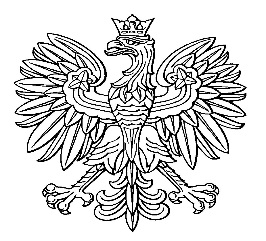    Leszek Ruszczyk                                                                         Pan Andrzej Adamczyk                                                                                                                                   Minister Infrastruktury i                                                                                                     BudownictwaINTERPELACJA POSELSKA22 października 2015 r. Generalna Dyrekcja Dróg Krajowych i Autostrad ogłosiła dwa postępowania przetargowe na Opracowanie Studium Techniczno-Ekonomiczno-Środowiskowego (STEŚ) wraz z materiałami do uzyskania Decyzji o Środowiskowych Uwarunkowaniach dla zadań: Budowa drogi ekspresowej S12 na odcinku Radom Południe-Puławy,Budowa drogi ekspresowej S12 na odcinku granica woj. Łódzkiego – Radom Południe.Budowa drogi S12 jest wpisana do Programu Budowy Dróg Krajowych na lata 2014-2023, termin z planem budowy w latach 2019-2023, a postępowanie wyłaniające wykonawcę STEŚ miała zakończyć się do końca 2016 r.Również Dziennik Gazeta Prawna powołując się na źródła związanego z prowadzonym przez Pana resortem ujawnia informację, jakoby projekt budowy drogi S12 z okolic Piotrkowa do Radomia, był niemożliwy do realizacji.Pytania:Na jakim etapie są wyżej wymienione postępowania na opracowanie STEŚ wraz z innymi materiałami?Jaki jest planowany termin zakończenia dwóch wymienionych wyżej inwestycji i jak ten czas jest podzielony na etapy?Czy prawdą jest, że Ministerstwo zarzuci, bądź już zarzuciło projekt budowy drogi S12 ze względu na brak środków finansowych lub decyzje polityczne?                                                                                 Z wyrazami szacunku                                                                                                              Leszek Ruszczyk                                                                                      Poseł na Sejm RP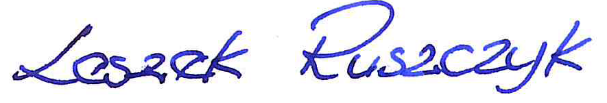 